분류 : 화석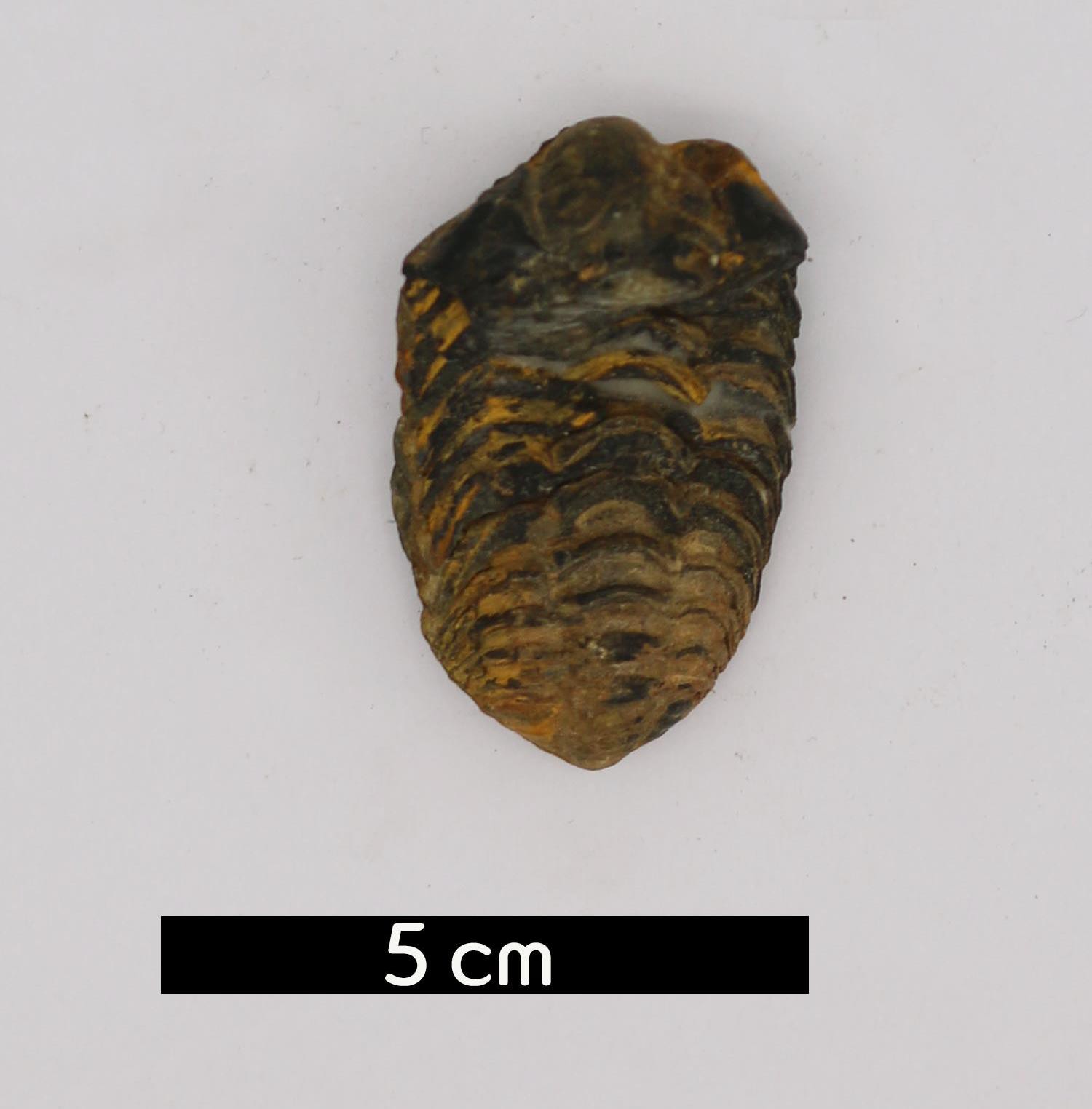 화석이름 : Trilobite(삼엽충)보유기관 : 강원대학교 지질학과산지 : 강원도 태백시 장성동특징삼엽충의 몸은 머리, 가슴, 꼬리로 구분한다.머리 끝과 꼬리 끝이 둥근 편이다.머리 양쪽의 눈이 매우 잘 발달되어 있다.삼엽충 화석이 나온 지층은 고생대 지층으로 과거 바다였 을음 지시한다.